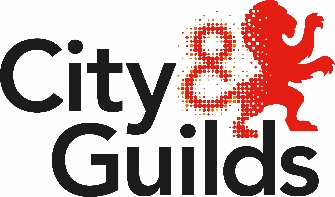 May 2021 Version 1.0 Contents1	Introduction	4What is in this document	4How to use forms	4Declaration of authentication – Collection of looks (Portfolio)	5Assessment 701: Professional discussion - Collection of looks portfolio evidence reference form	6IntroductionWhat is in this documentRecording forms to be used by Centres/End-point Assessment Customers/Employers including:Declaration of authentication – Portfolio of evidenceCollection of looks (Portfolio) evidence reference formApprentice feedback formThis document must be used alongside the Assessment Pack for Centres / End-point Assessment Customers / Employers. How to use formsCentres/End-point Assessment Customers/Employers/Training Providers must use the forms provided by City & Guilds in the format laid out in this document.Declaration of authenticity formThis form must be completed and submitted along with the Collection of looks (Portfolio) evidence reference form.Collection of looks (Portfolio) evidence reference formIn this form the evidence reference column should indicate the evidence reference number which should also be found on the header of the relevant piece of evidence. The evidence type column should indicate the type of evidence submitted, for example witness testimony. Note: The evidence reference form must be uploaded as a word processing document. Declaration of authentication – Collection of looks (Portfolio) Apprentice declaration:I confirm that all work submitted is my own, and that I have acknowledged any sources I have used.Line manager declaration:I confirm that all work was conducted under conditions designed to assure the authenticity of the Apprentice’s work, and am satisfied that, to the best of my knowledge, the work produced is solely that of the apprenticeTraining Provider declaration (if appropriate): I confirm that the evidenced presented by the Apprentice is ready for End-Point Assessment.  It is valid, authentic, reliable, current, and sufficient to meet the requirements of the relevant standard.Assessment 701: Professional discussion - Collection of looks portfolio evidence reference formEvery effort has been made to ensure that the information contained in this publication is true and correct at time of going to press. However, City & Guilds’ products and services are subject to continuous development and improvement and the right is reserved to change products and services from time to time. City & Guilds cannot accept responsibility for any loss or damage arising from the use of information in this publication.©2015 The City & Guilds of London Institute. All rights reserved. City & Guilds is a trade mark of the City & Guilds of London Institute, a charity established to promote education and training registered in England & Wales (312832) and Scotland (SC039576).Giltspur House, 5-6 Giltspur Street, London EC1A 9DE. T +44 (0)20 7294 2468 F +44 (0)20 7294 2400 www.cityandguilds.comLevel 3 End-point Assessment for ST0214/AP01 Advanced and Creative Hair Professional (9014-12)Version and dateChange detailPage/SectionMay 2021 V1.0First publishedApprenticeEnrolment numberApprenticeDateLine managerDateTraining ProviderDateStandard referenceStandard referenceEvidence typeEmployer /Training Provider onlyEvidence referenceEmployer /Training Provider onlyEvidence meets standardIEPA onlyIEPA commentsIEPA onlyCreate a collection of hairstyle looksCreate a collection of hairstyle looksCreate a collection of hairstyle looksCreate a collection of hairstyle looksCreate a collection of hairstyle looksCreate a collection of hairstyle looksCreate a collection of hairstyle looksK1Researches fashion forward trends - The principles and stages of planning, researching and developing fashion forward trends, different media types and platformsK2Researches fashion forward trends - How to promote fashion forward collection of hairstyle looks using a choice of media to target a specific market, individuals or groupsK3Researches fashion forward trends - How a collection of hairstyle looks can be used to promote individuals and salonsK8Create a collection of hairstyle looks - The influencing factors and individual characteristics which need to be considered when creating a collection of hairstyle looksK14Present a collection of hair looks - The process of evaluating the success of the final collection using appropriate evaluation tools to demonstrate the effectiveness and successK15Methods of presenting showcasing and promoting the collection of hairstyle looks internally using a visual mediumS1Researches fashion forward trends - Research fashion trends using the results to plan, design, create, produce and present a fashion forward hairstyle collection, identifying the purpose and message of the given collectionS8Create a collection of hairstyle looks - Use and adapt a range of technical skills to create a collection of hairstyle looks using advanced creative colouringS10Present a collection of hair looks - Present and promote the collection internally using a visual mediumS11Present a collection of hair looks - Evaluate the results of the collection against the research results to improve further practiceSmoothing and StrengtheningSmoothing and StrengtheningSmoothing and StrengtheningSmoothing and StrengtheningSmoothing and StrengtheningSmoothing and StrengtheningSmoothing and StrengtheningK16Client consultation - Health & safety legislation, safe working practices and effective communication related to smoothing and strengthening services.K17Client consultation - How to complete an in-depth complex analysis of the client hair and scalp for smoothing and strengthening services.K21The types of smoothing and strengthening systems, products, tools and equipment, their application and removal.K23The types of problems that may occur during the smoothing and strengthening serviceK24Maintenance and aftercare including future services and products.S12Client consultation - Maintain effective and safe methods of working and effective communication whilst completing smoothing and strengthening services.S13Client consultation - Carry out in-depth complex analysis of the client hair and scalp to plan and agree the smoothing and strengthening servicesS14Use and apply products, tools and equipment, to smooth and strengthen clients’ hair to the degree of straightness required.S15Resolve problems that may occur during and after the hair smoothing and strengthening process.S16Use a range of products, tools and equipment in accordance with legal requirements, manufacturers' instructions and salon policy.S17Evaluate the results of the service and provide advice on future services and productsAdvanced creative colour conversionAdvanced creative colour conversionAdvanced creative colour conversionAdvanced creative colour conversionAdvanced creative colour conversionAdvanced creative colour conversionAdvanced creative colour conversionK36The reasons for pre-softening and pre-pigmenting hair.S24Resolve problems that may occur during creative colour conversion service.S28Using pre-pigmentation and colour.Advanced colour conversion (correction)Advanced colour conversion (correction)Advanced colour conversion (correction)Advanced colour conversion (correction)Advanced colour conversion (correction)Advanced colour conversion (correction)Advanced colour conversion (correction)K39Methods of applying and removing colour products.K46How to use creative sectioning techniques to personalise the colour result and enhance the finished look.K47Products, tools and equipment used in advanced colour conversion (correction).K48The considerations to be taken into account when using advanced colour conversion techniques.S25Removing artificial colour.S26Removing bands of colour.S27Recolouring hair treated with lightener.S29Recolouring hair that has had artificial colour removed.S30Correcting highlights and lowlights.S31Uses and applies the products, tools and equipment, in accordance with legal requirements, manufacturers' instructions and salon policy.S32Products: semi- permanent.S33Products: quasi (mildly oxidising).S34Products: permanent colour.S35Products: pre-lighteners.S36Products: colour removers for artificial colour.K49Maintenance and aftercare including future services and productsS37Complete and evaluate the results of the service and provide advice on future services, aftercare and productsProducts and servicesProducts and servicesProducts and servicesProducts and servicesProducts and servicesProducts and servicesProducts and servicesB3Flexible and adaptable: flexibility to changing working environment and demands. Demonstrates and encourages curiosity to foster new ways of thinking and workingB5Professional Development: promote own professional development, embraces continual development and improvementIEPA Overall comments and notes of any themes or areas to follow up around in professional discussionIEPA only